房地产估价报告估价报告编号：新驰天中房估字（2020）第2-010号估价项目名称：位于吐鲁番市高昌区柏孜克里北路人和花苑5单元201室住宅房地产市场价值评估报告估价委托人：吐鲁番市中级人民法院房地产估价机构：新疆驰远天合中辰房地产土地评估有限责任公司注册房地产估价师： 刘  婷（注册号：6520180004）杨立才（注册号：6520040067）估价报告出具日期：2020年03月11日致估价委托人函吐鲁番市中级人民法院： 新疆驰远天合中辰房地产土地评估有限责任公司（以下简称“本公司”）接受贵院委托，根据《中华人民共和国城市房地产管理法》、《中华人民共和国资产评估法》及国家有关规定，依照中华人民共和国国家标准《房地产估价规范》（GB/T 50291-2015）、《房地产估价基本术语标准》（GB/T 50899-2013），遵照客观、公正、科学、独立的原则，在进行了现场勘测和详细收集有关资料的基础上，经认真分析和详细测算之后，现将估价过程与结果报告列示如下：一、估价目的：评定估价对象房地产市场价值，为司法拍卖（变卖）提供房地产市场价值参考依据；二、估价对象：估价对象为位于吐鲁番市高昌区柏孜克里北路人和花苑5单元201室住宅房地产，财产范围包括建筑物（含室内二次装修）、分摊的土地使用权（含土地出让金）及公共配套设施，不包括动产、债权债务、特许经营权等其他财产或权益；房屋建筑面积156.66平方米的住宅用房及应分摊的土地使用权面积；法定用途及实际用途均为住宅；楼栋总层数10层，估价对象位于第2层；建筑结构为钢筋混凝土；未提供《房屋所有权证》、《国有土地使用证》或《不动产权证书》。三、价值时点：2020年01月20日四、价值类型：市场价值五、估价方法：比较法六、估价结果：估价结果汇总表合计大写金额：人民币伍拾柒万柒仟壹佰叁拾伍元整单价大写金额：人民币叁仟陆佰捌拾肆元整七、估价结果和使用估价报告有关的特别提示：1、估价结果未考虑估价对象原有的担保物权和其他法定优先受偿权对价值影响。2、估价结果没有扣除拍卖过程中发生的处置费用和税金。3、本估价结果不应作为价格实现的保证。4、本估价结果使用期限自2020年03月11日—2021年03月10日。5、报告使用人在使用本报告之前须对报告全文，特别是“估价的假设和限制条件”认真阅读，以免使用不当，造成损失！估价的详细结果、过程及有关说明，请见附后的《估价结果报告》。新疆驰远天合中辰房地产土地评估有限责任公司法定代表人：二零二零年三月十一日目录估价师声明	4估价假设和限制条件	5房地产估价结果报告	9一、	估价委托人	9二、	房地产估价机构	9三、	估价目的	9四、	估价对象	9五、	价值时点	11六、	价值类型	11七、	估价原则	12八、	估价依据	13九、	估价方法	13十、	估价结果	14十一、	注册房地产估价师	14十二、	实地查勘期	14十三、	估价作业期	14附件	15（一）《吐鲁番市中级人民法院评估委托书》（复印件）	15（二）估价对象位置示意图	15（三）中国人民银行吐鲁番市中心支行出具的说明（复印件）	15（四）影像资料照片	15（五）房地产价格评估机构营业执照（复印件）	15（六）房地产价格评估机构资格证书（复印件）	15（七）房地产估价师注册证书（复印件）	15估价师声明我们郑重声明：注册房地产估价师在估价报告中对事实的说明是真实和准确的，没有虚假记载、误导性陈述和重大遗漏；估价报告中的分析、意见和结论是注册房地产估价师独立、客观、公正的专业分析、意见和结论，但受到估价报告中已说明的估价假设和限制条件的限制；注册房地产估价师与估价报告中的估价对象没有现实或潜在的利益，与估价委托人及估价利害关系人没有利害关系，也对估价对象、估价委托人及估价利害关系人没有偏见；注册房地产估价师是按照中华人民共和国国家标准《房地产估价规范》（GB/T 50291-2015）、《房地产估价基本术语标准》（GB/T 50899-2013）的规定进行估价工作，撰写估价报告。注册房地产估价师刘婷已于现场查勘之日 2020年01月18日对本估价报告中的估价对象的室内状况、室外状况、区位状况进行了实地查勘并进行记录，估价师杨立才参与估价报告撰写。没有人对本估价报告提供重要专业帮助。注册房地产估价师。注册房地产估价师估价假设和限制条件一般假设案件双方当事人均未提供《房屋所有权证》、《国有土地使用证》或《不动产权证书》，案件承办人提供了中国人民银行吐鲁番市中心支行出具的情况说明；在无理由怀疑其合法性、真实性、准确性和完整性的情况下，假定估价对象资料合法、真实、准确、完整。2、注册房地产估价师已对房屋安全、环境污染等影响估价对象价值的重大因素给予了关注，在无理由怀疑估价对象存在安全隐患且无相应的专业机构进行鉴定、检测的情况下，假定估价对象能正常安全使用。3、市场供应关系、市场结构保持稳定、未发生重大变化或实质性改变。4、估价对象位于人和花苑小区，为中国人民银行吐鲁番市中心支行家属院，本报告中的估价对象的房屋建筑物面积、结构以中国人民银行吐鲁番市中心支行出具的说明内容为依据，注册房地产估价师未对房屋建筑面积进行专业测量，经现场查勘观察，估价对象房屋建筑面积与中国人民银行吐鲁番市中心支行出具的说明记载建筑面积大体相当。5、估价对象在价值时点的房地产市场为公开、平等、自愿的交易市场，即能满足以下条件：（1）交易双方自愿地进行交易；（2）交易双方处于利己动机进行交易；  （3）交易双方精明、谨慎行事，并了解交易对象、知晓市场行情；  （4）交易双方有较充裕的时间进行交易；  （5）不存在买者因特殊兴趣而给予附加出价；6、估价对象应享有公共部位的通行权及水电等共用设施的使用权。二、未定事项假设1、本次估价对象由案件被执行人、案件承办人现场指认，若与实际不符，应重新估价；估价人员现场查勘时，未对其做建筑物基础、房屋结构上的测量和实验，本次估价假设其无建筑物基础、结构等方面的重大质量问题。2、本次估价是以提供给估价机构的估价对象不存在抵押权、典权等他项权利为假设前提。特别请报告使用人注意。3、案件承办人提供的资料未记载估价对象房屋的建成年份，经注册房地产估价师实地调查，房屋建成年份为2001年，本次估价房屋建成年份以实地调查为准。三、背离事实假设	1、估价结果未考虑未来处置风险，未考虑变现处置时产生相关费用及应按相关法律、法规、政策规定缴纳的处置时产生的税费。2、本估价结论未考虑国家政策、经济环境、处置方式、房地产本身的状况等因素及本报告假设条件发生重大变化，以及自然力和其他不可抗力因素对估价对象价值的影响。3、假设估价对象无所有权和使用权异议，未考虑司法及行政机关依法裁定、决定查封和其他限制该房地产权力或影响其公开市场价值的情形，不存在法律、法规规定禁止估价对象按本次评估目的使用的其他情形。4、本报告未考虑房地产所有权人所欠负的抵押、租赁、清算、抵债以及相关税费等因素可能影响房地产评估的任何限制。5、本报告以吐鲁番市中级人民法院签发的评估委托书日期2020年01月20日作为本次评估的价值时点，完成估价对象实地查勘日期为2020年01月18日，价值时点与完成实地查勘日期不一致，本次估价假定价值时点房地产状况与完成实地查勘之日的状况一致且假设在价值时点的房地产市场为公开、公平的均衡市场。不相一致假设估价对象的实际用途、房屋登记用途用途均为住宅，用途之间不存在不一致。依据不足假设1、案件双方当事人未提供估价对象《房屋所有权证》、《国有土地使用证》或《不动产权证书》。本报告估价对象中的房屋坐落、建筑面积、结构等以案件承办人提供的中国人民银行吐鲁番市中心支行出具的情况说明中登记内容为依据。2、截止价值时点案件承办人及双方当事人未提供估价对象《不动产权证书》或者《房屋所有权证》、《国有土地使用证》，根据案件承办人提供的中国人民银行吐鲁番市中心支行出具的情况说明未记载估价对象土地取得方式、土地使用权类型、土地使用年限，本次估价对房屋的土地取得方式、土地使用权类型做如下假设：1）土地取得方式：以出让方式取得；
2）土地使用权类型：出让国有建设用地使用权；3）土地用途：按与房屋同一用途进行设定，土地用途为住宅用地；4）土地使用年期：假设与建筑物经济寿命同时终止，估价对象房屋修建于2001年，钢筋混凝土结构，至价值时点房屋经济寿命41年（钢筋混凝土结构经济寿命年限60年），故其土地使用权剩余年限为41年。5）该房屋所占用的土地使用权为共有土地使用权，该房屋享有的土地使用权为分摊土地使用权,未考虑其处置过程中是否补交土地地价款。若上述情况与相关部门确定结果发生变化，评估结果须做相应调整。本报告使用的限制条件1、估价结论为满足全部假设与限制条件下的价值。2、本报告仅为司法拍卖（变卖）提供房地产市场价值参考依据，不得用于估价目的以外的一切用途。若改变估价目的及使用条件，需向本机构咨询后作必要修正甚至重新估价。3、本报告以吐鲁番市中级人民法院签发的评估委托书日期2020年01月20日作为本次评估的价值时点。4、本报告使用有效期为一年，自2020年03月11日至2021年03月10日。如超过有效期,或价值时点之后、有效期之内估价对象或国家经济形势、城市规划、房地产税费政策等发生变化，对估价结果产生明显影响时，估价委托人应及时聘请房地产评估机构对估价结果作相应调整或重新估价。5、本报告专为估价委托人所使用，未经本公司同意，不得向估价委托人和估价报告审核部门之外的单位和个人提供，本报告未经本公司同意，本估价报告部分或全部内容不得发表于公开媒体上。6、估价过程中遇到的不确定因素、或有事项非估价人员职业水平和能力所能评定估算，估价人员和估价机构对此类事项不承担任何责任。7、估价委托人提供的法律文件是此次估价的重要依据，由我公司估价人员与案件承办人共同前往吐鲁番市房产局调取资料，估价委托人应对所提供资料的真实性、完整性、合法性负责，如因资料的失真、不完整等原因引起的后果，估价人员和估价机构不承担任何责任。8、报告所称“市场价值”是指估价对象在保持现有用途并持续使用，以及在保持价值时点之状况和外部经济环境的前提下，为本报告书所确定的估价目的而提出的公允估价意见。该估价意见是指假定在充分发达的公开市场条件下，交易双方在交易地位平等、充分了解估价对象相关市场信息及交易双方独立和理智进行判断的前提下形成的公平市场价格。该价格并不代表具体资产在涉及产权变动或资产形态转变时的实际交易价格。9、根据《房地产估价规范》（GB/T50291-2015）5.4.2.1“房地产司法拍卖估价应根据最高人民法院有关规定和人民法院的委托要求，评估拍卖房地产的市场价值或市场价格、其他特定价值或价格”。《最高人民法院关于人民法院民事执行中拍卖、变卖财产的规定》第八条规定“拍卖应当确定保留价，拍卖保留价由人民法院参照评估价确定；未作评估的，参照市价确定，并应当征询有关当事人的意见”。《最高人民法院关于人民法院网络司法拍卖若干问题的规定》第十条规定“网络司法拍卖应当确定保留价，拍卖保留价即为起拍价。起拍价由人民法院参照评估价确定；未作评估的，参照市价确定，并征询当事人意见。” 故本次评估的价值内涵为市场价值，而并非拍卖保留价。10、本报告估价结果是对2020年01月20日这一时点估价对象用于司法拍卖（变卖）的价值的客观、公允反映，本公司对这一价值时点以后估价对象价值、现状、权属发生的重大变化不负任何责任。11、本估价报告分为“估价结果报告”和“估价技术报告”两部分。“估价结果报告”提供给估价委托人，“估价技术报告”部分内容根据有关规定由估价机构存档。12、未经估价机构书面同意，本估价报告的全部或部分及任何参考资料均不允许在任何公开发表的文件、通告或声明中引用，亦不得以其他任何方式公开发表。13、本报告有若干附件，附件构成本报告之重要组成部分。房地产估价结果报告估价委托人机构名称：吐鲁番市中级人民法院联系人：艾克然木·艾克巴联系电话：18709955614 0995-8830708房地产估价机构机构名称：新疆驰远天合中辰房地产土地评估有限责任公司法定代表人：杨立才住所：新疆乌鲁木齐市天山区新华南路9号汇源酒店14楼统一社会信用代码：91650102748660850C备案等级：壹级证书编号：乌房估证1-001有效期限：2019年9月27日至2022年9月27日估价目的评定估价对象房地产市场价值，为司法拍卖（变卖）提供房地产市场价值参考依据。估价对象估价对象范围估价对象为位于吐鲁番市高昌区柏孜克里北路人和花苑5单元201室住宅房地产，财产范围包括建筑物（含室内二次装修）、分摊的土地使用权（含土地出让金）及公共配套设施，不包括动产、债权债务、特许经营权等其他财产或权益；房屋建筑面积156.66平方米的住宅用房及应分摊的土地使用权面积。2.估价对象基本状况（1）所有权人名称：张华；（2）坐落：为吐鲁番市高昌区柏孜克里北路人和花苑5单元201室（3）总层数及所在层数：估价对象所在建筑总层数为10层，估价对象位于第2层；（4）规模：估价对象房产建筑面积为156.66平方米；（5）用途：住宅房产；（6）权属： 估价对象位于人和花苑小区，为中国人民银行吐鲁番市中心支行家属院，案件双方当事人未提供估价对象《房屋所有权证》、《国有土地使用证》或《不动产权证书》，根据案件承办人提供的中国人民银行吐鲁番市中心支行出具的说明无法确定权属； 土地基本状况位置、四至：估价对象位于吐鲁番市高昌区柏孜克里北路人和花苑，该小区该小区东临柏孜克里克路，西临巷路，南临巷路，北临前进路。形状、地势：宗地地形呈规则四边形，地势平坦。用途：地类用途为住宅用地。交通及道路：区域内有绿洲东路、青年路、绿洲中路、东环路等道路，路网密集度高，交通通达度较好； 公共配套设施：该区域为居住区域，商业繁华度一般，公共服务设施齐全，区域内有吐鲁番市高昌区第五中学、吐鲁番市实验中学、星程酒店、丽都超市等配套设施，可满足附近居民日常生活需要。基础设施：该区域基础设施完善，已达“七通一平”，即通电、通路、通上水、通下水、通讯、通暖、通气及宗地内场地平整。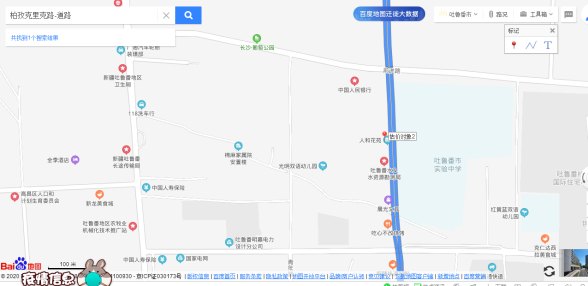 4.建筑物基本状况估价对象位于吐鲁番市高昌区柏孜克里北路人和花苑5单元201室，估价对象所在建筑物为一栋总层数为十层的钢筋混凝土结构住宅楼，估价对象位于二层，用途为住宅。该整栋楼外墙为涂料，室内客厅地面为地砖，墙面为墙纸，顶为石膏吊顶，卧室地面为木地板，墙面为墙纸，顶为乳胶漆；室内厨房、卫生间地面为地砖，墙面为墙砖，顶为塑料扣板。进户门为防盗门，塑钢窗，楼道地面为大理石，涂料刷墙面，1部电梯。小区周围有围墙、栏杆等安保设施，安保较好，交通一般。委估房产上水、下水、电、暖、天然气、通讯等设施齐全。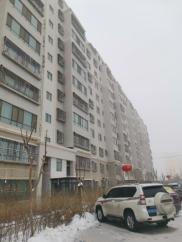 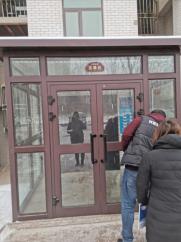 估价对象所在楼栋及外部装修状况5.估价对象权益状况（1）房屋权益状况估价对象位于人和花苑小区，为中国人民银行吐鲁番市中心支行家属院，根据案件承办人提供的中国人民银行吐鲁番市中心支行出具的情况说明，座落：吐鲁番市高昌区柏孜克里北路人和花苑5单元201室，建筑面积：156.66平方米，结构：钢筋混凝土，总层数：10层（不含10层有一个跃层），房屋产权人归属人无法确认。目前，产证正在办理当中。（2）土地权益状况截止价值时点案件双方当事人均为提供《国有土地使用证》或《不动产权证书》。价值时点本报告以吐鲁番市中级人民法院签发的委托书日期2020年01月20日作为本次评估的价值时点。价值类型（一）价值类型名称本次估价采用的价值标准为市场价值标准，即估价对象在市场上最可能形成的价值，其价值类型为市场价值。（二）价值定义市场价值为估价对象经适当营销后，由熟悉情况、谨慎行事且不受强迫的交易双方，以公平交易方式在价值时点自愿进行交易的金额。（三）价值内涵价值内涵是估价对象在价值时点，满足估价假设和限制条件下包括建筑物（含室内二次装修）、分摊的土地使用权及公共配套设施，不包括动产、债权债务、特许经营权等其他财产或权益；付款方式是一次性付清房价款（包含首付款及按揭款）；房屋面积内涵是建筑面积；开发程度为现房，具备“七通”。估价原则本次估价遵守独立、客观、公正、合法及最高最佳利用原则、价值时点原则、替代原则等技术性原则。（一）独立、客观、公正原则
    要求估价机构有完全独立性，估价机构和估价人员与估价对象及相关当事人没有利害关系，不受外部干扰因素影响，从实际出发，公平合理地进行估价。
   （二）合法原则
    应以估价对象的合法使用、合法处分为前提进行。所谓合法，是指符合国家的法律、法规和当地政府的有关规定，其权益才能受法律保护，并体现其权益价值。
   （三）最高最佳利用原则
    应以估价对象的最高最佳利用为前提进行。在合法使用前提下，房地产只有在最高最佳利用状态下才能发挥最大效用。最高最佳利用应是法律上允许、技术上可能、经济上可行，经过充分合理的论证，能使估价对象产生最高价值的使用方式。
   （四）价值时点原则
    估价结果应是估价对象在价值时点的客观合理价格或价值。
   （五）替代原则
    估价结果不得明显偏离类似房地产在同等条件下的正常价格。同一供求范围内，在用途、规模、档次、建筑结构等方面类似的房地产之间具有相互影响作用，其价格会相互牵掣而趋于一致。估价依据（一）本次估价所依据的有关法律、法规和部门规章1．《中华人民共和国城市房地产管理法》2.《中华人民共和国土地管理法》3.《中华人民共和国物权法》4.《中华人民共和国资产评估法》5.《最高人民法院关于人民法院委托评估、拍卖和变卖工作的若干规定》（法释〔2009〕16号）
（二）本次估价采用的技术规程
      1.中华人民共和国国家标准《房地产估价规范》GB/T 50291—20152.中华人民共和国国家标准《房地产估价基本术语标准》GB/T 50899—2013（三）估价委托人提供的相关资料1.吐鲁番市中级人民法院评估委托书2.中国人民银行吐鲁番市中心支行出具的说明复印件（四）估价方收集的相关资料估价人员现场实地勘察资料和估价机构掌握的其他相关资料估价对象所在区域房地产市场状况、同类房地产市场交易等数据资料其他相关资料估价方法根据估价目的及估价对象的状况，分别采取不同的估价方法。估价方法通常有比较法、成本法、收益法、假设开发法四种。比较法适用于同类房地产交易案例较多的估价，收益法适用于有收益或有潜在收益的房地产估价，成本法适用于无市场依据或市场依据不充分而不易采用比较法、收益法、假设开发法进行估价的情况下的房地产估价；假设开发法适用于具有投资开发或再开发潜力的房地产估价。估价对象为住宅房地产，存量住宅房地产价格与成本关联性弱，房地产开发成本不能准确反映房地产的实际市场价值，故不宜选用成本法；假设开发法适用于具有投资开发或再开发潜力的房地产估价，委估对象为已建成的住宅用房，所以不宜采用假设开发法进行市场价值评估；由于委估对象所在区域市场出租案例较少，故不可选用收益法；委估对象所处区域市场交易案例较多，故可选用比较法。比较法：是在同一市场条件下，根据替代原则，选用和估价对象类似的房地产的已知价格与待估房地产加以比较对照，并做适当的修正，以此估算估价对象的客观合理价格或价值的方法。估价结果根据估价目的，遵循估价原则，按照估价程序，采用科学的估价方法，本公司估价人员经过认真分析和测算，并结合估价经验与对影响估价标的价格因素分析，确定估价对象在价值时点2020年01月20日的市场价值为：估价结果汇总表合计大写金额：人民币伍拾柒万柒仟壹佰叁拾伍元整单价大写金额：人民币叁仟陆佰捌拾肆元整注册房地产估价师注册房地产估价师实地查勘期二零二零年一月十八日当日完成估价作业期二零二零年一月十八日至二零二零年三月十一日新疆驰远天合中辰房地产土地评估有限责任公司二零二零年三月十一日附件（一）《吐鲁番市中级人民法院评估委托书》（复印件）（二）估价对象位置示意图（三）中国人民银行吐鲁番市中心支行出具的说明（复印件）（四）影像资料照片（五）房地产价格评估机构营业执照（复印件）（六）房地产价格评估机构资格证书（复印件）（七）房地产估价师注册证书（复印件）序号坐落建筑面积（㎡）评估单价（元/㎡）评估总价(元)1吐鲁番市高昌区柏孜克里北路人和花苑5单元201室156.663684577135合计合计合计合计577135姓名注册号签名、盖章日期刘  婷65201800042020年03月11日杨立才 65200400672020年03月11日序号坐落建筑面积（㎡）评估单价（元/㎡）评估总价(元)1吐鲁番市高昌区柏孜克里北路人和花苑5单元201室156.663684577135合计合计合计合计577135姓名注册号签名日期刘  婷65201800042020年03月11日杨立才 65200400672020年03月11日